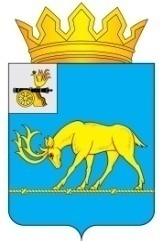 АДМИНИСТРАЦИЯ МУНИЦИПАЛЬНОГО ОБРАЗОВАНИЯ«ТЕМКИНСКИЙ РАЙОН» СМОЛЕНСКОЙ ОБЛАСТИПОСТАНОВЛЕНИЕот 30.04.2019г.   № 152                                                                                    с. ТемкиноО внесении изменений в  Административный регламент предоставления муниципальной услуги «Предоставление гражданам, имеющим трех и более детей, земельных участков в собственность бесплатно»В соответствии с Законом Смоленской области от 07.06.2018 № 63-з,Администрация муниципального образования «Темкинский район» Смоленской области п о с т а н о в л я е т:1. Внести в Административный регламент предоставления муниципальной услуги «Предоставление гражданам, имеющим трех и более детей, земельных участков в собственность бесплатно», утвержденный постановлением Администрации муниципального образования «Темкинский район» Смоленской области от 12.03.2018 года № 108, следующие изменения:1.1. пункт 1.1 дополнить абзацем следующего содержания:«Под гражданами, имеющими трех и более детей (далее - гражданин), понимаются гражданин (граждане), имеющий (имеющие) совместно проживающих с ним (с ними) трех и более детей (трех и более общих детей), а также гражданин (граждане), являющийся (являющиеся) усыновителем (усыновителями) хотя бы одного из трех и более совместно проживающих с ним (с ними) детей.».1.2. пункт 1.2 изложить в новой редакции:«1.2.1. Заявителями являются граждане (гражданин), имеющие трех и более детей в возрасте до 18 лет и (или) детей старше 18 лет, ставших инвалидами до достижения ими возраста 18 лет, и (или) детей в возрасте до 23 лет, обучающихся в организациях, осуществляющих образовательную деятельность, по очной форме обучения (далее - дети), и ранее им не предоставлялись земельные участки в собственность бесплатно по основаниям, предусмотренным федеральным и (или) областным законодательством.21.2.2. Гражданин не утрачивает право на предоставление в соответствии с настоящим областным законом земельного участка в собственность бесплатно в случае достижения одним или несколькими детьми гражданина возраста, определенного в части 1 настоящей статьи, после постановки гражданина на учет в качестве лица, имеющего право на предоставление земельного участка в собственность бесплатно.1.2.3. Дети гражданина по достижении ими возраста 18 лет либо по приобретении ими дееспособности в полном объеме до достижения возраста 18 лет (далее - дееспособные дети) вправе отказаться от права приобретения доли в праве общей долевой собственности на земельный участок. Доля, приходящаяся на каждого из дееспособных детей, отказавшихся от права приобретения доли в праве общей долевой собственности на земельный участок, распределяется между гражданином и остальными его детьми в равных долях.1.2.4. От имени заявителя с заявлением о предоставлении муниципальной услуги может обратиться уполномоченный в соответствии с гражданским законодательством Российской Федерации представитель заявителя.».1.3. подпункт 2.6.1. после абзаца седьмого дополнить абзацем следующего содержания:«7) свидетельство об усыновлении (удочерении) ребенка (для усыновителя).».1.4. подпункт 3.5.2. изложить в следующей редакции:«Специалист Администрации, ответственный за рассмотрение заявления (документов), в двухнедельный срок после опубликования перечня заказным почтовым отправлением с уведомлением о вручении уведомляет:гражданина о возможности предоставления ему земельного участка (с указанием его местоположения и площади) и о необходимости представления им в уполномоченный орган, орган местного самоуправления выраженного в письменной форме согласия и документов, указанных в подпунктах 2, 4, 5, 6 пункта 2.6.1 подраздела 2.6, для подтверждения права гражданина состоять на учете;дееспособных детей о наличии у них права, предусмотренного частью 2.1 статьи 2 настоящего областного закона, и о необходимости представления ими в уполномоченный орган, орган местного самоуправления в целях реализации указанного права заявления об отказе от права приобретения доли в праве общей долевой собственности на земельный участок в двухнедельный срок со дня получения ими заказного почтового отправления, указанного в настоящей части.Гражданину предлагается один земельный участок из перечня. Очередность предложения гражданам земельных участков определяется исходя из очередности постановки их на учет и очередности включения земельных участков в перечень. Количество граждан, которым направляется заказное почтовое отправление, соответствует количеству земельных участков, включенных в перечень.».2. Отделу экономики, имущественных и земельных отношений Администрации муниципального образования «Темкинский район» Смоленской области (А.Н. Ручкиной) обеспечить исполнение Административного регламента.3. Настоящее постановление разместить на официальном сайте Администрации муниципального образования «Темкинский район» Смоленской 3области в информационно-телекоммуникационной сети «Интернет».4. Контроль за исполнением настоящего постановления возложить                         на заместителя Главы муниципального образования «Темкинский район» Смоленской области О.В. Григорьеву.Глава муниципального образования«Темкинский район» Смоленской области                                                    С.А. ГуляевОтп. 1 экз. – в делоИсп.  О.В. Масликтел. 2-18-4530.04.2019 г. Визы:             А.М. Муравьев           О.В. Григорьева           А.Н. Ручкина 	  В.Н. БеляевРазослать:                 прокуратура,                 райсовет,                 отдел экономики,                  Павлюченкову Е.О.